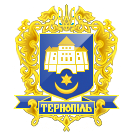 Тернопільська міська радаПОСТІЙНА КОМІСІЯз питань місцевого самоврядування, законності, правопорядку, регламенту та депутатської діяльностіПротокол засідання комісії № 14Від 19.12.2018 р.Всього членів комісії:	 (3) Климчук О.А., Бич П.Д., Козбур М.Р.Присутні члени комісії: 	 (3) Климчук О.А., Козбур М.Р., Бич П.Д.Відсутні члени комісії	 (0) Кворум є. Засідання комісії правочинне. Головуючий – голова комісії Климчук О.А.Запрошені:	Стандрет В.В. – начальник відділу кадрового забезпечення;Добрікова С.Є. – начальник управління організаційно-виконавчої роботи;Редьква Н.М. – депутат міської ради;Грицишин А.А. – депутат міської ради;Бабій К.С. – головний спеціаліст організаційного відділу ради управління організаційно – виконавчої роботи.СЛУХАЛИ:	Про затвердження порядку денного засідання комісії, відповідно до  листа від 17.12.2018р. №2781/01.ВИСТУПИВ:  Грицишин А.А.,  який запропонував доповнити порядок денний проектом рішення «Про звернення щодо обгрунтованої ціни на електроенергію»Результати голосування за доповнення порядку денного в цілому: За-3, Проти-0, Утримались-0. Рішення прийнято.ВИСТУПИВ:Редьква Н.М., який запропонував доповнити порядок денний проектом рішення «Про проголошення  2019  року у  Тернополі  Роком Степана Бандери»Результати голосування за доповнення порядку денного в цілому: За-3, Проти-0, Утримались-0. Рішення прийнято.ВИСТУПИВ: Козбур М.Р., який запропонував доповнити порядок денний проектом рішення «Про звернення до Кабінету Міністрів України щодо ліквідації інституції урядового уповноваженого з гендерної політики»Результати голосування за доповнення порядку денного в цілому: За-3, Проти-0, Утримались-0. Рішення прийнято.ВИСТУПИВ: Климчук О.А., який запропонував затвердити порядок денний, враховуючи зазначені вище пропозиції депутатів.Результати голосування за затвердження порядку денного в цілому: За-3, Проти-0, Утримались-0. Рішення прийнято.ВИРІШИЛИ:	Затвердити порядок денний засідання комісії.Порядок денний засідання:Перше питання порядку денного.СЛУХАЛИ:	Про внесення змін до рішення міської ради від 04.12.2010р. №6/1/17 «Про виконавчі органи та структуру міської ради»ДОПОВІДАВ: Стандрет В.В.ВИРІШИЛИ:	 Погодити проект рішення міської ради «Про внесення змін до рішення міської ради від 04.12.2010р. №6/1/17 «Про виконавчі органи та структуру міської ради»Результати голосування за проект рішення: За-3, Проти-0, Утримались-0. Рішення прийнято.Друге питання порядку денного.СЛУХАЛИ: Про внесення змін до рішення міської ради від 15.12.2017р. №7/21/52 «Про план роботи Тернопільської міської ради на 2018»ДОПОВІДАЛА: Добрікова С.Є.ВИРІШИЛИ:	 Погодити проект рішення міської ради «Про внесення змін до рішення міської ради від 15.12.2017р. №7/21/52 «Про план роботи Тернопільської міської ради на 2018».Результати голосування за проект рішення: За-3, Проти-0, Утримались-0. Рішення прийнято.Третє питання порядку денного.СЛУХАЛИ: Про звернення щодо обґрунтованої ціни на електроенергіюДОПОВІДАВ: Грицишин А.А.ВИРІШИЛИ:	 Погодити проект рішення «Про звернення щодо обґрунтованої ціни на електроенергію»Результати голосування за проект рішення: За-2, Проти-0, Утримались-1 (Бич П.Д). Рішення прийнято.Четверте питання порядку денного.СЛУХАЛИ: Про проголошення  2019  року у  Тернополі  Роком Степана БандериДОПОВІДАВ: Редьква Н.М.ВИРІШИЛИ:	 Погодити проект рішення міської ради «Про проголошення  2019  року у  Тернополі  Роком Степана Бандери»Результати голосування за проект рішення: За-3, Проти-0, Утримались-0. Рішення прийнято.П’яте питання порядку денного.СЛУХАЛИ: Про звернення до Кабінету Міністрів України щодо ліквідації інституції урядового уповноваженого з гендерної політикиДОПОВІДАВ: Козбур М.Р.ВИРІШИЛИ:	 Погодити проект рішення міської ради «Про звернення до Кабінету Міністрів України щодо ліквідації інституції урядового уповноваженого з гендерної політики»Результати голосування за проект рішення: За-3, Проти-0, Утримались-0. Рішення прийнято.Голова комісії				О.А. Климчук		Секретар комісії				П.Д. БичПро внесення змін до рішення міської ради від 04.12.2010р. №6/1/17 «Про виконавчі органи та структуру міської ради»Про внесення змін до рішення міської ради від 15.12.2017р. №7/21/52 «Про план роботи Тернопільської міської ради на 2018»Про звернення щодо обгрунтованої ціни на електроенергію Про проголошення  2019  року у  Тернополі  Роком Степана БандериПро звернення до Кабінету Міністрів України щодо ліквідації інституції урядового уповноваженого з гендерної політики